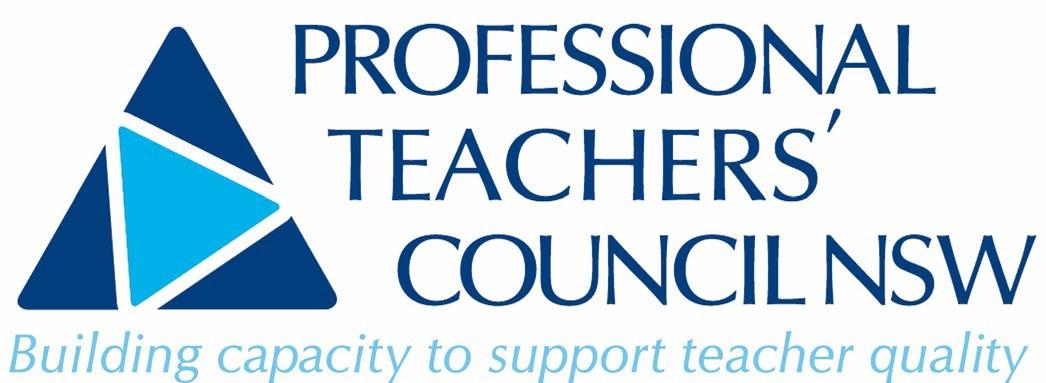 Paper 6 – Action required before 5.00pm Wednesday 20 October 2021* and before 3.00pm Saturday 30 October 20212021 VOTING REPRESENTATIVE/S NOMINATION FORM AND AGM ATTENDANCE REGISTRATIONEach Member Association is required to nominate two members to be their association's voting representatives, entitled to vote on issues and in the elections to be held at the Annual General Meeting on Saturday 30 October 2021. Associations may also nominate two additional members to attend the meeting. All representatives are invited to participate in discussions.* Please complete details below and return to PTC NSW as soon as possible.Representatives’ nominations received before 5.00pm Wednesday 20 October 2021 will receive the necessary information through the mail regarding nominations for Director where voting will be necessary. Representatives whose nominations are received after this date will need to obtain the information from their Association President or at the AGM.Association Name: 	Please tick to indicate membership status with the above Association.Member                      or      Associate Member  	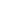 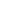 Voting Representative - No 1:Full Name: ____________________________________________________________________________	 Address: 				Post Code:  	 Phone: __________________________	Mobile: 		Email:  	_____________________________________________________________	Voting Representative, No 2:Full Name: ____________________________________________________________________________Address: 				Post Code:  	 Phone: 	________________ Mobile:_________________________________________Email:  	________________________________________________Registration of other association members attending meeting: Full Name: _____________________________________________________________________________Address: 				Post Code:  	Full Name: _____________________________________________________________________________Address: 				Post Code:  	Signed: ________________________________________________________(on behalf of the Association)Full Name: 		                               _______________________________________________________Office Bearer Position: _____________________________________________________________________Lodged by: Full Name: _____________________________________________________________________ Email: ______________	_____________			Phone: ____________________________Please Note: To be eligible to vote at the 2021 AGM this form, signed by an Office Bearer, must be received by the PTC NSW Company Secretary before 3.00pm on the day of the meeting. No extension beyond this time is possible.Applications may be lodged in the following ways:Mail to PTC NSW AGM 2021, PO Box 699, Lidcombe NSW 1825Email to PTC NSW AGM 2021 manager@ptc.nsw.edu.au before 3.00pm on the day of the AGM.Deliver to PTC NSW, 67-73 St Hilliers Road, Auburn NSW 2144 before 3.00pm Saturday 30 October 2021